Мәлбагыш авыл җирлегенә Мәлбагыш, Түбән Якый, Танаевка, Каменка һәм Елгабаш авыллары керә.Барлыгы 375 хуҗалык, 818 кеше яши.  Шулардан:Эш яшендәгеләр – 411  кешеПенсионерлар – 256 кешеБалалар – 151Шуларның :7 яшьтән 18 яшькә кадәрлеләре : 83Садик яшендәгеләр – 68Эшсезләр – 36Барлыгы 8 бала туды, 16 кеше үлде, былтыргы белән чагыштырганда туу 3 балага кимрәк, үлем 8 кешегә артык. Мәлбагыш авыл Советы буенча  2015 елда  барлыгы  халыкка 327 справка бирелде, 54 кешегә  нотариаль  хезмәт күрсәтелде : шуларның  47 доверенность, 3 завещание, 4  копия раслау. Барлыгы 16 язмача , 38 телдән гариза керде. Бу гаризалар вакытында  тикшерелеп, чаралар курелде. Йорт-җирләрне  рәсмиләштерү буенча бик күп эшләр эшләнде. Бүгенгесе көндә  20 хуҗалыкның йорт – җиренә  докуменлары юк. Алар белән эш алып барыла.Һәр атна саен  учреждение җитәкчеләре белән киңәшмә уздырыла.          Авылыбызда 9 еллык мәктәп, 2 группалы балалар бакчасы, ике медпункт, китапханә, мәдәният йорты, почта бүлеге, райпо кибете, 3 шәхси эшмәкәр кибете эшли. Якый авылындагы 2 кибет халыкны кирэкле товарлар белэн тэмин итеп торалар. Мэлбагыш авылы кибетлэрендэ халыкка кирэкле конкуреш товарлары юк.Авыл Советы буенча халыкта 140 баш мөгезле терлек, 53 баш савым сыер, 556 баш сарыклар һәм кәҗәләр, 15 баш ат, 325 баш умарта, 1878 кош-корт исәпләнә. Былтыргы белән чагыштырганда могезле эре терлеклэрнен хэм сарыкларнын баш артыгырак, сыер саны кимеде.Авылда 2 фермер хужалыгы бар. Хусаинов Руслан хэм Вафина Минзилэ хужалыклары. Хусаинов Руслан хуҗалыгы кош-корт алып устеру белән шөгелләнә. Хужалыкларныӊ пай жирләрендә икмәк, печән устерә. Вафиннар фермерлыгында ике гаилә маллары берләштерелгән. Абыйлы энеле Радик белэн Рифатнын бугенгесе көндә 40 баш мөгезле эре терлекләре бар. 1 үгез,11бозау, 8 тана,20 савым сыер,50 баш сарык исәпләнә. Ай саен 2 меӊ литр сөт тапшырып киләләр. Мәлбагыш авылында халык чиста су белэн тәэмин ителгән. Районыбыздагы башка авыллар белән чагыштырганда без бүгенге көндэ бик бәхетле. Су өчен халыктан акча жыелмый. Әммә бездә бу табигый байлыкка сак караш җитеп бетми. Кайбер ихаталарда кыш һәм җәй айларында кирәкмәсә дә су агызып тору очраклары еш күзәтелә. Ихатага кергән торбалар хуҗаныкы булса да аныӊ килә торган суын барлык халык тигез кулланырга тиеш. Былтыр бик кызу җәйге чорларда чишмә сулары нык кимеде. Ахметшин Рәис Асылгәрәй улы җитәкчелегендә Җәлилнефть оешмасы ярдәме белән Сеӊәшмә чишмәсенеӊ бик нык тузган урыны алыштырылды һәм яӊа линиягә ялгап куелды. Ике чишмә кушылгач халык җитәрлек дәрәҗәдә су белән тәэмин ителде. Бу эшләрне башкаруда шулай ук Кәримов Мөсәвир узенеӊ кулыннан килгән хәтле ярдәмен курсәтте. Шуны онытмагыз: узеӊне генә зур хөрмәтләп башкаларга карата сансыз булырга ярамый. Ходай биргән табигый байлыкны саклап тотыйк. Тубән Якый авылында су линияләре яӊартылмаган. Күп җирдә аны тишелүдән балчык һәм тутык кына саклап тора. Бугенге көндә Якыйга кайта торган чишмә суларыныӊ да торбалары тыгылып беткән. Шуныӊ өчен югары урында утырган ихаталарга су күтәрелеп җитә алмый. Чишмә башында су чаӊнары тулып ташып торалар. Якыйга килә торган Таӊай чишмәсенеӊ торба линияләре чиста түгел. Эчәргә яраклы дигән чишмә суыныӊ чисталыгы хәзерге көн таләпләренә туры килми. Халык һәрбер очрашуда шушы зур мәсьәләне кузгата. Алдагы елда төп бурыч – Якый авылыныӊ чишмәләренә һәм урамнарына проект ясатып, Республикабызда эшләнеп килә торган чиста су программасына керү. Быел җыеласы үзара салым акчасыныӊ 400 меӊе шуныӊ өчен каралды. Бу эштә ярдәм итүләрен сорап былтыр авыл Советы депутатлары район житәкчелегенә морәжәгать белән чыкты. Авыл халкы белән берлектә бу мәсьәләнеӊ район һәм Республикабыз ярдәме белән тиз араларда хәл ителүен телибез. Авылларыбыз урамнарында кичләрен утларыбыз янып тора. Энергияне аз куллана торган ламочкалар чыдамлы тугел. Бик тиз янып чыгалар. Мөмкинлектән чыгып аларны алыштырырга тырышабыз. Бу эшне башкаруда безгә авылыбыз егете Ихсанов Радик ярдәм итеп тора. Электр эшлэрен башкарганда шулай ук Юнусов Мияссәр һәрвакыт ярдәм кулын суза. Егетләребезгә чын куӊелдән авыл халкы исеменнән зур рәхмәт. Былтыр ел агымында урамнарга ташлар жәелде. Бу эшләргә безнеӊ халыктан жыелган акчалар бик нык ярдәм итте. Авылыбызныӊ Комсомол, Колхозчылар, 8 Март, Нефтяник, Кооператив урамнарына,  шулай ук Каменка авылына таш жәелде. Барлыгы 279 машина һәм моӊа 378 меӊ сум акча тотылды. Кышкы бураннардан соӊ урамнарны чистартуга шулай ук 75 меӊ сум узара салым акчасы Актүбә ИП Мөхетдиновка күчерелде. Күргәнегезчә Хайретдинов Ирек авыл урамнарын һәрдаим чистартып тора. Шулай ук, бу эшләрнеӊ һәммәсен башкарганда да НГДУ Җәлилнефть үзенеӊ ныклы ярдәмен күрсәтте.  2015 елда, Бөек Җиӊунеӊ 70 еллыгын билгеләп үттек. Бу бәйрәмне каршылау уӊаеннан узган елда Бөек Ватан сугышы геройларыныӊ исемлекләрен булдырып һәйкәлләребезне яӊарттык. Монда шулай ук тыл ветераннарына һәм сугыш чоры балаларына мемориаль такталар куелды. Авылыбызныӊ Мәдәният йортында тыл ветераннарына медальләр тапшыру тантанасы уздырылды. Йөри алмаган ветераннарыбызныӊ өйлэренә барып медальләрен һәм буләкләрен район вәкиле белән берлектә тапшырдык. Соӊыннан авылыбыз мәчетендә сугыш чоры корбаннары рухына багышлап дога кылып зур куләмдэ аш уздырылды. Бу зур бәйрәмдэ табынга ризыкларны алуда якташыбыз Хөснуллин Илдар Мөдәрис улы ярдәм итте. Илдар Мөдәрис улы шулай ук мәктәптә авылныӊ хезмәт һәм тыл ветераннарын чакырып өлкәннәр көнен матур итеп үткәрде. Авылдашыбыз Мөдәрис абый һәм аныӊ кызларыныӊ бу чарада катнашуы бәйрәмгә тагын да ямь остәде. Туган авылын онытмыйча аныӊ халкына зур хөрмәт белән караганы өчен Илдар Мөдәрис улына,  авылныӊ өлкәннәре исеменнән чиксез рәхмәтебезне житкерәбез.Якый һәм Мәлбагыш авылларында бугенгесе көндэ, Аллага шөкер, мәчетләребез эшли. Изге йортларыбызда, тынычлыкта, узеӊнеӊ яхшы теләкләреӊне теләп, дога кылып, хәеренӊе биреп чыгарга була. Ләкин ике авылда да мәчетләребезгә  бабайларыбыз бик сүлпән йөри. Җомга намазларына күбрәк жыелсак иде бабайлар. Бүгенге көнд Энҗе апа ике авылда да апаларыбызны дин дәресләренә өйрәтә. Аныӊ бу изге эше үзенә савап булып кайтсын. Мәчетлэр - ул татар авылларыныӊ горурлыгы. Авылныӊ күркәмлеге - өлкәннәребез. Дин йортыбыз ятим булмасын. Анын ишекләре һәрвакыт ачык һәм халык белән тулы булсын иде дин кардәшләребез.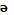 Изге урыннарныӊ тагын берсе-мәӊгелек йортыбыз зияратлар. Аларны тәртиптә тоту безнеӊ төп бурычыбыз. Яз һәм көз айларында корыган агачларны кисүдә, жәй көне чүп үләннәрен чабуда без барыбыз да бердәм булып катнашырга тиеш. Шулай эшләгәндә генә барлык эшләрне башкарып чыгарга була. 2015 елда да бу эшләрдә халык бик актив булды. Узенеӊ өлешен керткән барлык авылдашларга да зур рәхмәтемне әйтәсем килә.Авылны төзек һәм матурлау безнеӊ узебездән генә тора. Иӊ беренче ихата эчләрен төзекләндерү һәм чиста тоту, әйләнә-тирәӊдә чүп үләннәрен чабып көнкуреш калдыкларыннан арындыру. Боларнын барысын эшлэү өчен бары тик теләк, хас итү, игьтибарлылык кирәк. Ихатадан чыккан чупләрне су буйларына ташламыйк,чуплеккә илтеп түгик. Янәшәбездән аккан табигый байлык, чишмә суын пычратмыйк. Шуны онытмыйк: җир шарында  эчә торган су алтын бәясенә торган жирләр бар. Чүп түгә торган чүплекнеӊ  әйләнә тирәсен чиста тотарга тырышабыз. Бу эштә яз айларында басуга очкан чүпләрне жыюда мәктәп коллективы ярдәмгә килә. Һәр елны апрель аенда хужалыкларда чисталыкны саклау, янгын куркынычлыгын булдырмау, малларны иркендэ йөртмәү турында кәгазьләр таратып кул куйдырып чыгабыз. Сабан туенда иӊ матур ихатага буләкләр тапшырабыз. Узган елда ихата кырыйларына чәчәкләр утыртылуын күреп күӊел сөенде. Алдагы елларда да мондый матурлыктан барыбыз да үрнәк алып ихата кырына чәчәкләр утыртсак иде. Былтыр парк өчен ихата булдырылды. Бу эштә Исмәгыйлев Фәнзәт Җэүдәт улы ярдәме белэн , Азнакай Ремсервис житәкчелеге һәм авылыбыз егетлэре зур тырышлык куйдылар. Жәлинефть житәкчелегендәге ЦДНГ-2дән Садриев Альберт Кәнәфи улы буяулар белән ярдәм итте. Мәктәп укучылары паркны буяп чыктылар. Быел паркта башкарасы эшлэр бик куп әле. Агачлар, чәчәкләр утыртасы бар. Бу эшләрне башкарганда барыбызныӊ да зур тырышлыгы кирәк.Үзара салым акчасыныӊ 96 меӊ сумына балалар мәйданчыгы алдык, аны урнаштырасы бар. Шулай ук Якый авылында парк булдыру быел планга кертелгән. Якташыбыз Гарипов Ягьфәр абзый барлык эшләрдә узенеӊ ярдәмен курсәтергә тырыша. Туган авылын яшелләндерудә шәхси олешен кертеп паркка торбалар алуда булышты. Авылдашыбыз Шайдуллин Самигулла бу эшне башлап йори. Куӊеле белэн авылдашлары янәшәсендэ берлектә булып һәрвакыт ярдәм итеп торган читтә яшәуче дус-туганнарыбызга ходай сәламәтлек бирсен. Җэйнен матур көнендэ ямьле Мәллә буенда читтән кайткан туганнарыбыз белән бик куӊелле бәйрәм уздырдык. Бала чакны сагынып искэ алып, тәгәрәшеп ускән су буенда казан асып, чәй кайнатып, сабый вакытта уйнаган уеннарны уйнап онытылып ял иттек. Бәйрәмне авылыбызныӊ асыл егете Кәримов Мөсәвир, укытучы, китапханәче Хакимуллина Зөлфия оештырдылар. Музыка өлешен читтә яшәуче Хөсәеновлар гаиләсе алып барды. Иӊ оста гармунчыбыз Хаҗиев Мөхтәр су буйларын тальян моӊнарына күмде. Өлкәннәребез мондый кунелле бәйрәмнәребезне ел саен үткәрсәк иде дигән теләктә калдылар.90 яшьләрен тутыручы өлкәннәребезне районыбыз житәкчеләре белән берлектә котларга барабыз.  50 ел бергә гомер итүчеләребезне дә  тәбрикләп үтәргә тырышабыз. Алар кебек ныклы, тату, тигез яшәүче гаиләләребез тагын да күбрәк булып, яшьләребез алардан үрнәк алып яшәсеннәр иде. Авылыбыз балалар бакчасында былтыр 2 төркемдэ 20 бала тәрбияләнде. Бакча иртәнге 6 дан кичке 6га кадәрле эшләде. Сентябрь аеннан бакча атнага 5 көн генә эшли башлады.  Балалар 4 тапкыр жылы ризык белән тукландырыла. Бакча коллективы барлык бәйрәми чараларны вакытында үткәреп баралар. Җиӊүнеӊ 70 еллыгын оештыруда актив катнаштылар. Балалар бакчасыныӊ  нигезеләре ныклы тугел иде. Районыбыз депутаты Рәес Асылгәрәй улы ярдәме белән әти-әниләр һәм бабалар бакчасы коллективы тырышлыгы нәтиҗәсендә нигезләр ныгытылды. Авылдашыбыз Рәис Асылгәрәй улы бакча балаларына уечыклар алып бирүдә  авылыбызга һәм районыбызга зур булышлык курсәтә. Яӊа елда һәр елны бакча балаларына яӊа ел бүләкләре тапшыра. Авылыбыз мәктәбендә дә аныӊ ярдәме белән бик күп эшләр башкарыла. Былтыр анда ашханә тәрәзәләре алыштырылды. Мәктәптә 37 бала белем ала. Оешмада 9 укытучы, 6 хезмәткәр эшли. Шулай ук авыдашларыбыз Әхмәтшин Рөстәм Мөфаздал улы, Әхмәтшин Мансур Әсмәндияр улы, Хөснуллин Илдар  Мөдәрис улы һәрвакыт мәктәпкә ярдәм итеп торалар. Сабантуй һәм дини бәйрәмнәребезне үткәрү дә аларныӊ ярдәменнән башка гына узмый. Барсына да ходай ныклы сәламәтлек, җан тынычлыгы, хәерле гомер, хезмәтләрендэ  зур уӊышлар насыйп итсен.Мәлбагыш авылында китапханә эшли. Анын эшен, ярты штатка, укытучы Хакимуллина Зөлфия Рәсим кызы алып бара. Анда 8 менгэ якын китап, 12 төрле журнал, 10 төрле гәҗит  басмалары бар. Ел буена зурлар 98 кеше-1119 китап, кечкенәлэр 48 бала- 800 китап укыган. Зөлфия Рәсим кызы авылныӊ барлык бәйрәмнәрендә актив катнаша. Аӊа эшендә тагын да зур уӊышлар телибез.Якый һәм Мәлбагыш авылларында медпунктлар эшли. Мәлбагышта ел буенча 2439 мәртәбә мөрәжәгать булган, 210 тапкыр берече ярдәм курсәтелгән, флюрография план буенча 304 кеше тиеш-шулардан 268 генә үткән. Якыйда 1784 мөрәжәгать,155 кешегә беренче ярдәм курсәтелгән , флюрография 185 кеше тиеш-154 кеше үткән.Авылыбызда мәдәният йорты эшли. Аларның төп бурычы – хезмәт ияләренең ялларын күңелле, мавыктыргыч һәм файдалы итеп  оештыру. Яңа ел, Сабантуй бәйрәмнәрен ин зур бэйрэмнэр буларак кунелле итеп уткэрергэ тырышабыз, авылыбызны сагынып кайткан читтәге якташларыбыз да бу бәйрәмнәргә бик куп киләләр. Авылыбызда  бугенге кондэ  почта  булеге эшлэп килэ. Бүгенгесе көндә  почта бүлеген Ряшенцева Рәмзия җитәкли. Ул үз эшен намус белән, җиренә җиткереп башкара. Бу булек  халык белэн озлексез эшлэп тора: бөтен авыл халкы утка, газга, телефонга, шулай ук налоглар түләү өчен почтага килә . Бүгенгесе көндә ике авылда да почтальоннарыбыз әйбәт кенә эшләп киләләр.  Буранда да карлы- янгырда да  авыл буйлап чабалар хэм хэрвакыт халык белэн  янэшэ эшлилэр. Алар бугенге кондэ  200 дэн артык пенсионерны  тэймин итеп, газета-журналларны  вакытында  житкереп торалар.  Авылларыбызда пожар куркынычсызлыгына каршы 16 кешедән торган ирекле дружина бар. Кышкы чорда техникаларыбызны куярга җылы урыннарыбыз булмаса да, җәйге вакыт өчен бу бик тә кирәкле чара. Яз башы белән бу техника отрядның җитәкчесе Кәримов Мөсәвирнең капка төбендә һәрвакыт әзер тора. Якый авылында шулай ук шәхси тракторы булган Шакиров Зөфәр ихатасында бочка тора. Янгын куркынычсызлыгы таләпләре буенча  аларнын янгын сундергәндә кия торган киемнәре булырга тиеш. Үзара салым акчасыннан 80 меӊгә  тиешле киемнәр сатып алынды.  Ничек кенә булса да ходай безне ут кузләрдән сакласын инде  берүк.Авылыбызда тәртипсезлекне киметү өчен, авыр гаиләләр, яшьләр арасында тәртипне булдыру  өчен ирекле халык дружинасы төзелде. Республика тарафыннан  бу кешеләр  рәсмиләштерелде. Тиздән  аларныӊ кулларына таныклыклар тапшырылачак. Җәй көннәрендә без  урамга, мәдәният йортына чыктык, авыр гаиләләр белән өйләренә барып  сөйләшуләр  алып бардык.Тиздэн яз житэ. Безнеӊ иӊ авыр мәсьәлә көтүне оештыру. Якый авылында сыер көтүе тәртипкә салынып килә, ләкин барлык хуҗалыклар да сыерларын көтүгә кумадылар. Сарыкларны көтүдә йөртү бөтенләй юк. Берничә хуҗалык кына сарыкларны үзләре саклый.  Купме чыгым белән эшкәртеп чәчелгән басуларны таптатырга безнеӊ хакыбыз юк! Һәр елны яз саен, малларны иркендә йөртмәскә дип кул да куйдырып чыгабыз. Әмма бу таләпләрне үтәмибез.Көтүче табып булмый икән, сарыклар һәм сыерларны бергә кушып өйрәтсәк, көтү чираты сирәк килер иде. Башка авылларда бу шулай да. Мәлбагыш авылында көтүгә барлык малларны да йөртүне тәртипкә салуны быел  төп бурыч итеп куярга кирәк. 2014 елда узара салым акчасы халыктан:- 95мен 600сум жыелды           Республикадан:                               -382мен 400сум кайтты    Юлларга таш жэюгэ:378 мен тотылды    Куперне ремонтлауга :100 мен калды.2015 елда узара салым акчасы халыктан:-117мен сум жыелды                                                                                                                                                                        Республикадан:                                 -436мен кайтты     Спец.киемнэргэ :80 мен         Ягулыкка:           20  мен     Бэйрэмнэргэ:      2 менБалалар мэйданчыгына: 96 мен      Кар чистартуга: 75менХэйкэллэр ремонтына: 18 менУрам утларына: 22 менЯкый зияратына коймага: 96 мен акчалар кучерелде.         Ел башына бэйрэмнэр очен 112 мен акча калды.  Быел  узара салым җинау буенча  референдум  апрель аенда узачак. Узара салым   быел 1 кешедән 250-00 сум булачак. Җыелган акча  Якый авылы зиаратының  ихатасын ремонтлауга, Якый авылының су линиясен алмаштыруга документация төзүгә, кышын юлларны кардан чистартуга тотылачак.     Барыгызны  да  референдумда актив катнашуыгызны сорыйм.Авылыбызда бүген халыкның көнкүреш яшәеше яхшыра бара. Урамнарыбыз якты, газ һәм суыбыз бар. Төп бурычыбыз яшьләрне авылга тарту, аларга эш урыннары булдыру, табигатебезне саклау, авылыбызны тагын да ямьләндерү.